Dear Parents/Carers,We hope that you and your families are well and keeping safe.We are providing the information below to support any family whose financial situation may have recently changed due to the events caused by the COVID -19 outbreak. In addition, there may be families who have not previously taken up the opportunity to apply for Free School Meals and this guidance will support you through the process. Your child may be able to receive Free School Meals if you receive any of the following:Income Supportincome-based Jobseeker’s Allowanceincome-related Employment and Support Allowancesupport under Part VI of the Immigration and Asylum Act 1999 the guaranteed element of Pension CreditChild Tax Credit (provided you are not also entitled to Working Tax Credit and have an annual gross income of no more than £16,190)Working Tax Credit run-on - paid for 4 weeks after you stop qualifying for Working Tax CreditUniversal Credit - if you apply on or after 1 April 2018 your household income must be less than £7,400 a year (after tax and not including any benefits you receive)Children who receive these benefits directly, instead of through a parent or guardian can also receive free school meals.If your child is eligible for Free School Meals, they will remain eligible until they finish the phase of schooling (primary or secondary) they are in on 31 March 2022.To apply for FSM meals please follow the link: http://fsm.bslforum.com/ealing/Dseat.jspThis will take you to the Ealing pupil support service registration page that looks like this: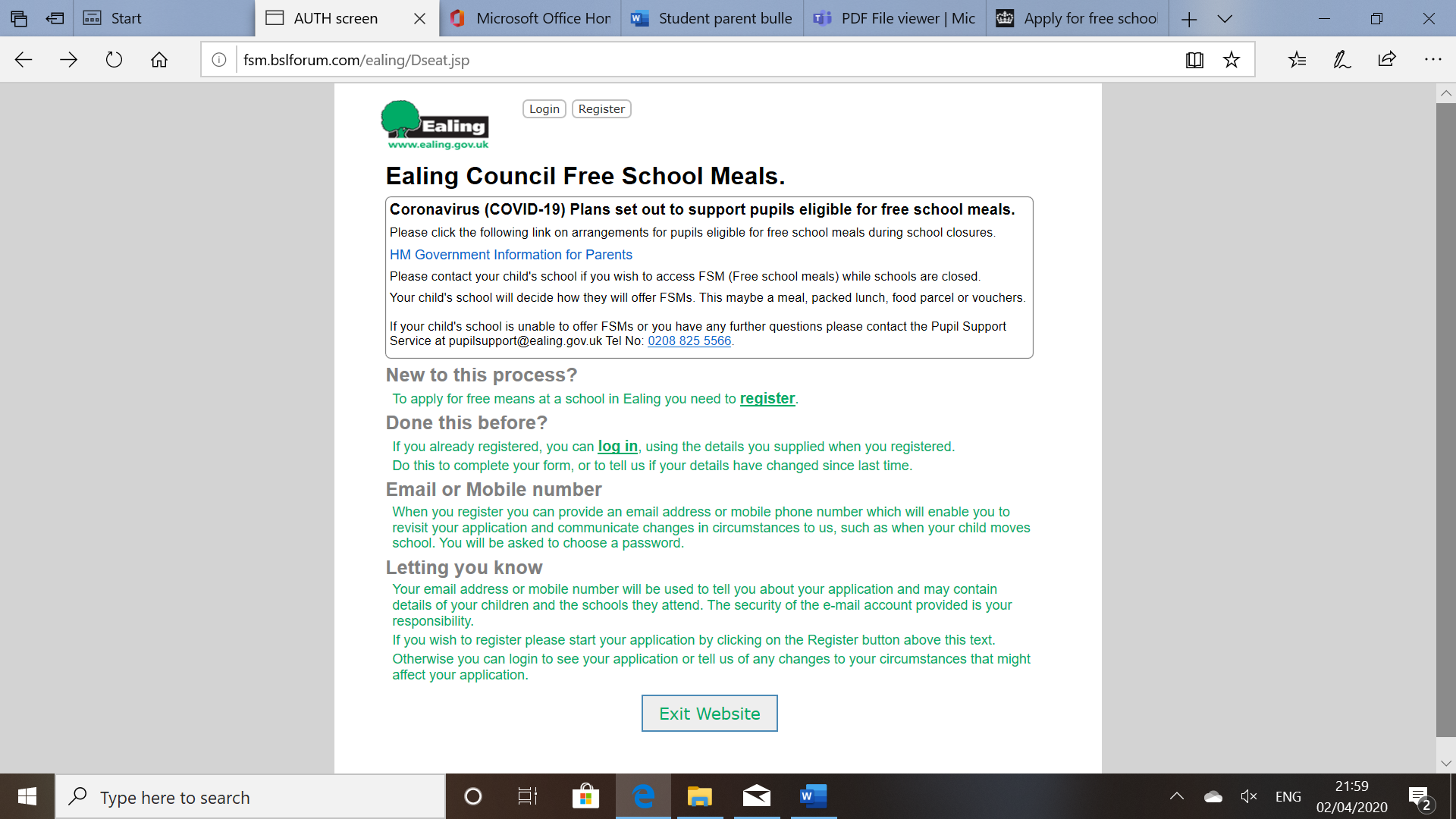 Should you have any difficulty with the application process please contact us via the Parent App and we will arrange support for you where possible. Contact: J Rana Email: Info@dwhs.co.uk